Supplementary InformationTree locations and characteristics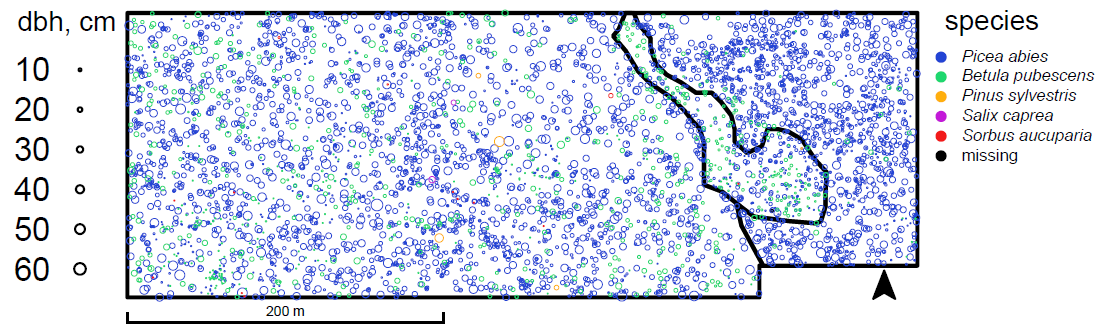 FIGURE S1	Live tree locations, diameters and species within the plot.Aspatial statisticsTABLE S1	 Basic statistics of the trees in the West, calculated by tree species and status, all stems included for trees with multiple stems (e.g. sprouts).TABLE S2	 Basic statistics of the trees in the stream area, calculated by tree species and status, all stems included for trees with multiple stems (e.g. sprouts).TABLE S3	 Basic statistics of the trees in the East, calculated by tree species and status, all stems included for trees with multiple stems (e.g. sprouts).Diameter distributions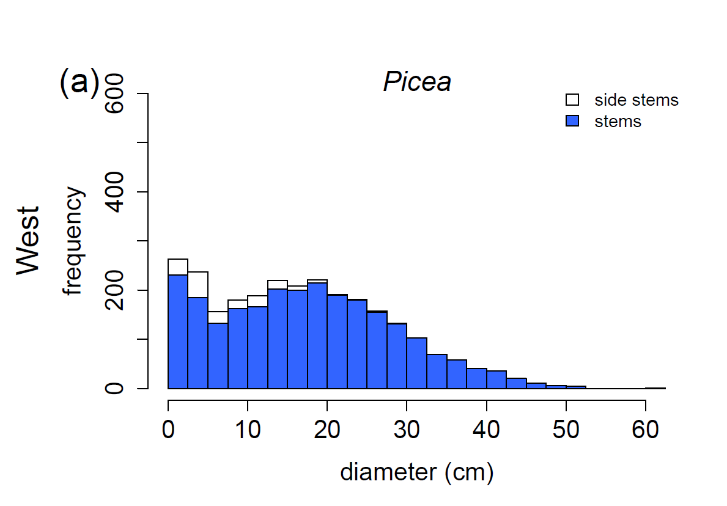 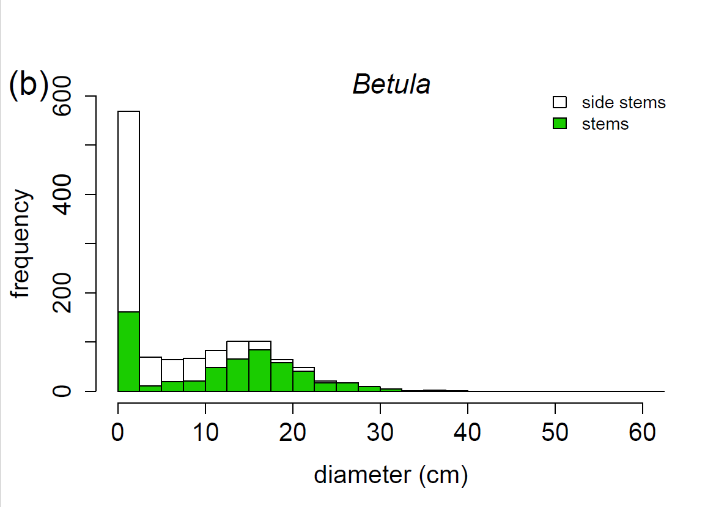 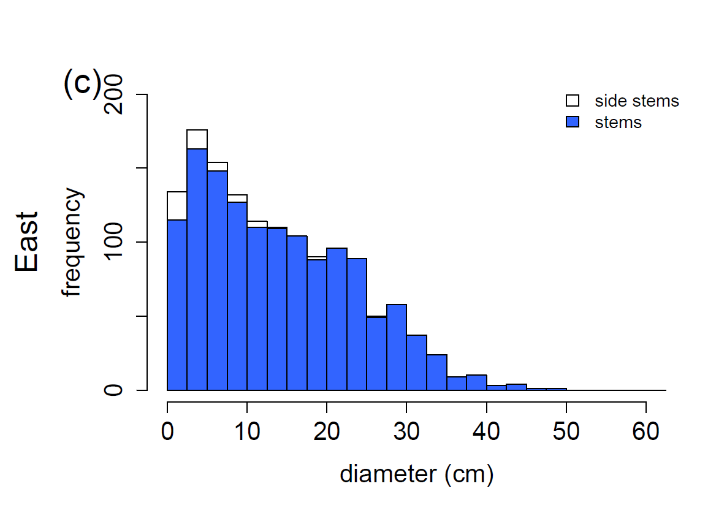 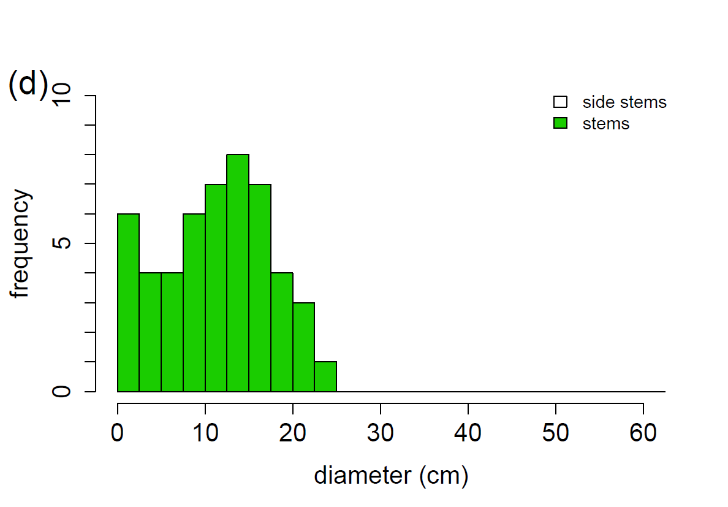 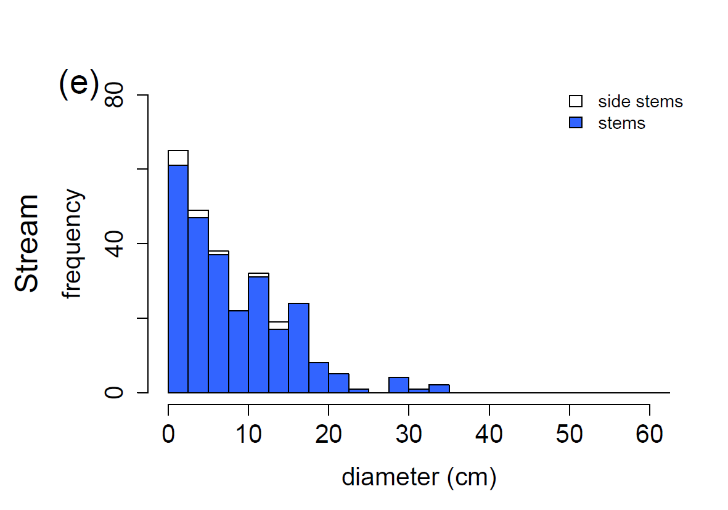 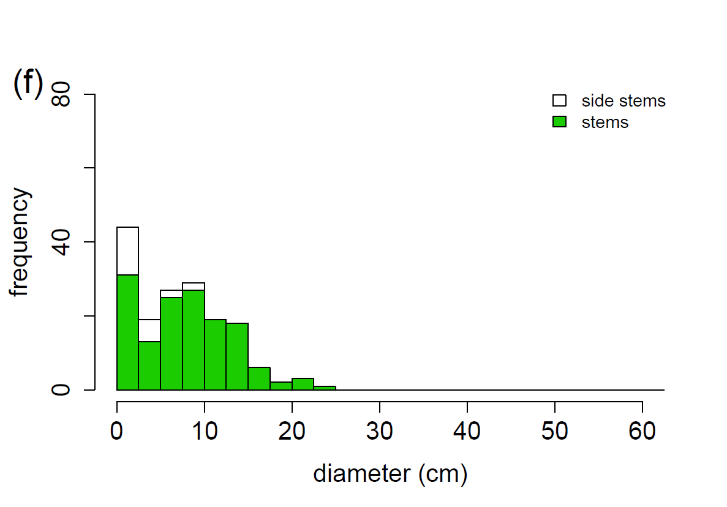 FIGURE S2	Diameter distributions of live (a) Picea abies in the West, (b) Betula pubescens in the West, (c) P. abies in the East, (d) B. pubescens in the East, (e) P. abies in the stream area and (f) B. pubescens in the stream area, and the proportion of vegetative side stems, e.g. sprouts. Note the differing scales in the y-axes.Growing space distributions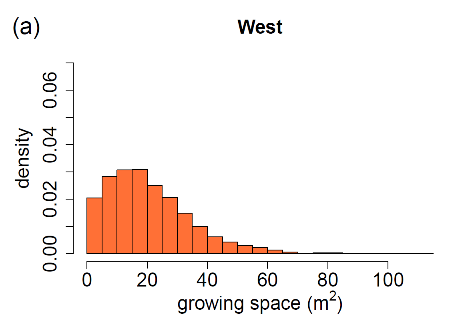 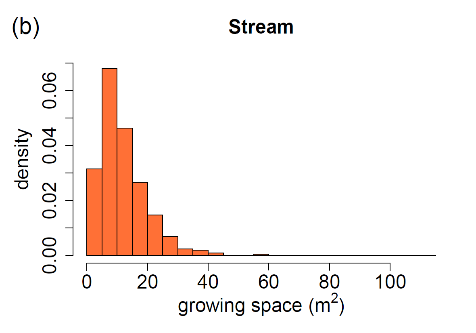 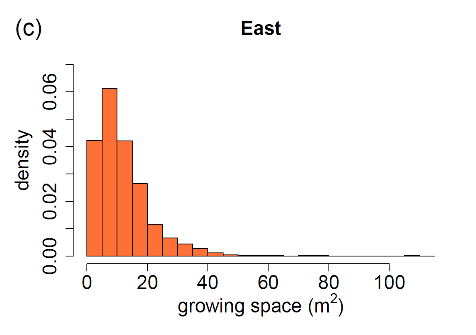 FIGURE S3	Distribution of area potentially available for individual trees calculated as Voronoi polygon area for the subplots of the study plot: (a) the West, (b) the stream area (c) the East. Calculated from tree locations treated as points in a plane. the Voronoi polygon of each tree is defined as the planar area within which the tree is the closest tree of all. To adjust the scales between the plots. the frequency distributions have been divided with the number of observations to make their surface areas equal to one.Picea abiesPicea abiesPicea abiesBetula pubescensBetula pubescensBetula pubescensallallalllivedeadalllivedeadalllivedeadallnumber of stems268638430701220163138339275574484stems ha-1413594721882521360486690proportion of stems (%)59.98.668.527.23.630.887.612.4100.0basal area (m2ha-1)13.23.416.61.80.42.315.13.819.0proportion of basal area (%)69.817.787.59.52.411.979.820.2100.0volume (m3ha-1)96.125.3121.410.12.512.6106.928.0134.9proportion of volume (%)71.218.789.97.51.99.479.220.8100.0mean DBH (cm)16.924.717.97.613.58.314.021.214.9maximum DBH (cm)61.051.161.038.632.038.661.051.161.0coefficient of variation of DBH0.650.440.631.050.520.980.790.530.76mean height (m)10.93.29.87.61.56.410.32.79.1maximum height (m)26.222.026.219.116.219.126.222.026.2coefficient of variation of height0.521.580.620.581.460.750.541.650.66Picea abiesPicea abiesPicea abiesBetula pubescensBetula pubescensBetula pubescensallallalllivedeadalllivedeadalllivedeadallnumber of stems2719436516825193442120562stems ha-1551191742341513928982441142proportion of stems (%)48.216.764.929.94.434.378.621.4100.0basal area (m2ha-1)4.81.86.62.20.62.87.02.49.4proportion of basal area (%)50.819.370.223.36.029.374.325.7100.0volume (m3ha-1)26.010.236.210.22.913.136.213.349.6proportion of volume (%)52.520.673.120.55.926.473.126.9100.0mean DBH (cm)8.19.08.37.210.17.67.79.38.1maximum DBH (cm)34.032.034.023.126.826.834.032.034.0coefficient of variation of DBH0.830.710.800.770.620.750.810.690.78mean height (m)5.32.84.65.71.25.05.42.44.7maximum height (m)19.210.319.212.34.712.319.210.319.2coefficient of variation of height0.711.070.800.540.870.660.651.140.76Picea abiesPicea abiesPicea abiesBetula pubescensBetula pubescensBetula pubescensallallalllivedeadalllivedeadalllivedeadallnumber of stems140121816195075714512251676stems ha-177412089528431802124926proportion of stems (%)83.613.096.63.00.43.486.613.4100.0basal area (m2ha-1)17.33.520.80.40.10.417.73.621.3proportion of basal area (%)81.416.697.91.70.42.183.116.9100.0volume (m3ha-1)116.723.7140.31.80.62.4118.524.2142.7proportion of volume (%)81.716.698.31.30.41.783.017.0100.0mean DBH (cm)13.917.414.411.215.211.713.817.314.3maximum DBH (cm)49.342.249.323.627.827.849.342.249.3coefficient of variation of DBH0.690.490.660.570.420.550.690.490.66mean height (m)8.93.78.26.61.36.08.83.78.1maximum height (m)23.319.323.311.82.811.823.319.323.3coefficient of variation of height0.581.290.660.510.800.610.581.300.66